Об утверждении административного регламента по предоставлению муниципальной услуги по присвоению, изменению, аннулированию адресов земельным участкам, зданиям, сооружениям и помещениям на территории муниципального образованияВ соответствии с Федеральным законом от 27.07.2010 № 210-ФЗ «Об организации предоставления государственных и муниципальных услуг», обеспечения открытости и общедоступности информации о предоставлении муниципальных услуг, руководствуясь статьёй 15,18 Устава Никольского сельсовета, ПОСТАНОВЛЯЮ:        1. Утвердить административный регламент предоставлениямуниципальной услуги по присвоению, изменению, аннулированию адресов земельным участкам, зданиям, сооружениям и помещениям на территории муниципального образования, согласно приложению.         2. Отменить Постановление от 30.05.2016 № 45 Об  административном  регламенте предоставления муниципальной услуги  «Присвоение адресов земельным участкам, зданиям, сооружениям и помещениям на территории Никольского сельсовета  Абанского района Красноярского края» (в редакции  от 30.07.2018 № 27П)3. Контроль за исполнением настоящего постановления возложить на специалиста администрации Никольского сельсовета.3. Постановление вступает в силу в день, следующий за днём его официального опубликования в периодическом печатном издании «Ведомости органов местного самоуправления Никольского сельсовета».Глава Никольского сельсовета                                                       Т.И.ВойничПриложениек Постановлениюадминистрации Никольского сельсовета от «___» _________ 20__ № ____АДМИНИСТРАТИВНЫЙ РЕГЛАМЕНТпредоставления муниципальной услуги по присвоению, изменению, аннулированию адресов земельным участкам, зданиям, сооружениям и помещениям на территории муниципального образования1. ОБЩИЕ ПОЛОЖЕНИЯ1. Настоящий административный регламент по предоставлению муниципальной услуги «Присвоение адресов земельным участкам, зданиям, сооружениям и помещениям на территории муниципального образования» (далее - административный регламент) устанавливает порядок, сроки и последовательность административных процедур при предоставлении муниципальной услуги в соответствии с законодательством Российской Федерации.2. Муниципальная услуга предоставляется физическим или юридическим лицам (уполномоченным представителям), которые являются собственниками объектов адресации, либо обладают правом хозяйственного ведения, правом оперативного управления, правом пожизненно наследуемого владения, правом постоянного (бессрочного) пользования объектом адресации (далее - Заявители).3. Заявление о предоставлении муниципальной услуги (далее также - Заявление) с прилагаемыми документами подается лично либо через уполномоченного представителя в администрацию Никольского сельсовета:посредством почтового отправления с описью вложения и уведомлением о вручении;в электронном виде через официальный сайт муниципального образования Абанский район http://abannet.ru/ Муниципальные услуги/Реестр муниципальных услуг/ (далее - Сайт).Заявление о предоставлении муниципальной услуги также может быть подано лично или через уполномоченного представителя в КГБУ «Многофункциональный центр предоставления государственных и муниципальных услуг» (далее - МФЦ).4. Информация о местонахождении, графике работы, справочных телефонах, порядке получения информации Заявителями по вопросам оказания муниципальной услуги.Сведения о местонахождении и графике работы администрации Никольского сельсовета (далее администрация), номерах телефонов для справок, адресах электронной почты, местах приема Заявителей, в том числе приема заявлений и выдачи результата предоставления муниципальной услуги, форма Заявления, перечень документов, прилагаемых к Заявлению, размещаются на Сайте на странице муниципальной услуги в разделе «Реестр муниципальных услуг», а также на информационных стендах в местах предоставления муниципальной услуги.График работы администрации: понедельник – пятница с 08:00 до 16:00 (перерыв на обед с 12:00 до 13:00). Выходные дни: суббота, воскресенье.Справочные телефоны администрации: 8(39163) 79-269.Почтовый адрес администрации: 663749, Российская Федерация, Красноярский край, Абанский район, с. Никольск, ул. Молодежная, 28.Местонахождение администрации: 663749, Российская Федерация, Красноярский край, Абанский район, с. Никольск, ул. Молодежная, 28.Сведения о местонахождении, графике работы МФЦ размещены на сайте МФЦ в информационно-телекоммуникационной сети Интернет по адресу: www.24mfc.ru, раздел «Центры и офисы».5. Для получения информации по вопросам предоставления муниципальной услуги Заявитель вправе обратиться в администрацию Никольского сельсовета устно, в письменной форме или форме электронного документа.При устном обращении Заявителя (лично или по телефону) специалист администрации Никольского сельсовета дает устный ответ. При обращении в письменной форме или форме электронного документа ответ направляется Заявителю в течение тридцати дней с даты регистрации обращения в администрации Никольского сельсовета.Получить сведения о ходе предоставления муниципальной услуги и сроках ее исполнения можно по регистрационному номеру заявления на официальном сайте в разделе Муниципальные услуги/Контроль предоставления муниципальной услуги.II. СТАНДАРТ ПРЕДОСТАВЛЕНИЯ МУНИЦИПАЛЬНОЙ УСЛУГИ6. Наименование муниципальной услуги: присвоение, изменения, аннулирования адресов земельным участкам, зданиям, сооружениям и помещениям на территории муниципального образования.7. Муниципальная услуга предоставляется администрацией Никольского сельсовета.8. Результатом предоставления муниципальной услуги является:Постановление о присвоении, изменении или аннулированию адреса земельным участкам, зданиям, сооружениям и помещениям на территории муниципального образования;отказ в предоставлении муниципальной услуги.   9. Срок предоставления муниципальной услуги осуществляется не позднее 3 рабочих дней со дня регистрации заявления с приложенными документами.10. Правовые основания для предоставления муниципальной услуги:Гражданский кодекс Российской Федерации;Федеральный закон от 21.07.1997 N 122-ФЗ «О государственной регистрации прав на недвижимое имущество и сделок с ним»;Федеральный закон от 06.10.2003 N 131-ФЗ «Об общих принципах организации местного самоуправления в Российской Федерации»;Федеральный закон от 02.05.2006 N 59-ФЗ «О порядке рассмотрения обращений граждан Российской Федерации»;Федеральный закон от 24.07.2007 N 221-ФЗ «О государственном кадастре недвижимости»;Федеральный закон от 09.02.2009 N 8-ФЗ «Об обеспечении доступа к информации о деятельности государственных органов и органов местного самоуправления»;Федеральный закон от 27.07.2010 N 210-ФЗ «Об организации предоставления государственных и муниципальных услуг» (далее – Федеральный закон № 210-ФЗ);Постановление Правительства Российской Федерации от 19.11.2014 N 1221 «Об утверждении Правил присвоения, изменения и аннулирования адресов»;Приказ Министерства финансов Российской Федерации от 11.12.2014 N 146н «Об утверждении форм заявления о присвоении объекту адресации адреса или аннулировании его адреса, решения об отказе в присвоении объекту адресации адреса или аннулировании его адреса»;Устав наименование муниципального образования.;Постановление администрации Никольского сельсовета от 27.12.2018 № 47П «Об утверждении Порядка разработки и утверждения административных регламентов предоставления муниципальных услуг администрацией Никольского сельсовета Абанского района Красноярского края»11. Перечень документов, необходимых для предоставления муниципальной услуги, которые Заявитель предоставляет в администрацию Никольского сельсовета:а) заявление о присвоении объекту адресации адреса или об аннулировании адреса объекта недвижимости по форме, утвержденной Приказом Министерства финансов Российской Федерации от 11.12.2014 N 146н «Об утверждении форм заявления о присвоении объекту адресации адреса или аннулировании его адреса, решения об отказе в присвоении объекту адресации адреса или аннулировании его адреса»;б) копию документа, удостоверяющего личность Заявителя, являющегося физическим лицом, либо личность представителя физического или юридического лица;в) копию документа, удостоверяющего права (полномочия) представителя физического или юридического лица, если с Заявлением обращается представитель Заявителя.12. Перечень документов, необходимых для предоставления муниципальной услуги, которые Заявитель вправе предоставить самостоятельно:а) правоустанавливающие и (или) правоудостоверяющие документы на объект (объекты) адресации;б) кадастровые паспорта объектов недвижимости, следствием преобразования которых является образование одного и более объекта адресации (в случае преобразования объектов недвижимости с образованием одного и более новых объектов адресации);в) кадастровый паспорт объекта адресации (в случае присвоения адреса объекту адресации, поставленному на кадастровый учет);г) кадастровая выписка об объекте недвижимости, который снят с учета (в случае аннулирования адреса объекта адресации по основаниям, указанным в подпункте "а" пункта 14 Правил присвоения, изменения и аннулирования адресов, утвержденных Постановлением Правительства Российской Федерации от 19.11.2014 N 1221);д) уведомление об отсутствии в государственном кадастре недвижимости запрашиваемых сведений по объекту адресации (в случае аннулирования адреса объекта адресации по основаниям, указанным в подпункте "б" пункта 14 Правил присвоения, изменения и аннулирования адресов, утвержденных Постановлением Правительства Российской Федерации от 19.11.2014 N 1221);е) разрешение на строительство объекта адресации (при присвоении адреса строящимся объектам адресации) и (или) разрешение на ввод объекта адресации в эксплуатацию;ж) схема расположения объекта адресации на кадастровом плане или кадастровой карте соответствующей территории (в случае присвоения земельному участку адреса);з) распоряжение администрации Абанского районао переводе жилого помещения в нежилое помещение или нежилого помещения в жилое помещение (в случае присвоения помещению адреса, изменения и аннулирования такого адреса вследствие его перевода из жилого помещения в нежилое помещение или нежилого помещения в жилое помещение);и) акт приемочной комиссии при переустройстве и (или) перепланировке помещения, приводящих к образованию одного и более новых объектов адресации (в случае преобразования объектов недвижимости (помещений) с образованием одного и более новых объектов адресации).В случае если документы, указанные в подпунктах "а", "б", "в", "г", "д" настоящего пункта Регламента, не предоставлены Заявителем, получение указанных документов осуществляется администрацией Никольского сельсовета путем формирования и направления межведомственных запросов.В случае если документы, указанные в подпунктах "е", "ж", "з", "и" настоящего пункта Регламента, не предоставлены Заявителем, получение указанных документов осуществляется администрацией Никольского сельсовета путем формирования и направления запросов в органы администрации Абанского района.Непредоставление Заявителем указанных в настоящем пункте Регламента документов не является основанием для отказа в предоставлении муниципальной услуги.13. При подаче Заявления документы, предусмотренные пунктом 11 настоящего Регламента, предоставляются в двух экземплярах, один из которых подлинник, представляемый для ознакомления сотруднику администрацией Никольского сельсовета и подлежащий возврату Заявителю.14. Органы, предоставляющие муниципальные услуги, не вправе требовать от Заявителя:1) представления документов и информации или осуществления действий, представление или осуществление которых не предусмотрено нормативными правовыми актами, регулирующими отношения, возникающие в связи с предоставлением государственных и муниципальных услуг;2) представления документов и информации, в том числе подтверждающих внесение заявителем платы за предоставление муниципальных услуг, которые находятся в распоряжении органов, предоставляющих муниципальные услуги, иных государственных органов, органов местного самоуправления либо подведомственных государственным органам местного самоуправления организаций, участвующих в предоставлении предусмотренных частью 1 статьи 1 Федерального закона № 210-ФЗ муниципальных услуг, в соответствии с нормативными правовыми актами Российской Федерации, нормативными правовыми актами субъектов Российской Федерации, муниципальными правовыми актами, за исключением документов, включенных  в п. 11 административного регламента  перечень документов. Заявитель вправе представить указанные документы и информацию в органы, предоставляющие муниципальные услуги, по собственной инициативе;3) осуществления действий, в том числе согласований, необходимых для получения муниципальных услуг и связанных с обращением в иные государственные органы, органы местного самоуправления, организации, за исключением получения услуг и получения документов и информации, предоставляемых в результате предоставления таких услуг, включенных в перечни, указанные в части 1 статьи 9 Федерального закона № 210-ФЗ;4) представления документов и информации, отсутствие и (или) недостоверность которых не указывались при первоначальном отказе в приеме документов, необходимых для предоставления муниципальной услуги, либо в предоставлении муниципальной услуги, за исключением следующих случаев:а) изменение требований нормативных правовых актов, касающихся предоставления муниципальной услуги, после первоначальной подачи заявления о предоставлении муниципальной услуги;б) наличие ошибок в заявлении о предоставлении муниципальной услуги и документах, поданных заявителем после первоначального отказа в приеме документов, необходимых для предоставления муниципальной услуги, либо в предоставлении муниципальной услуги и не включенных в представленный ранее комплект документов;в) истечение срока действия документов или изменение информации после первоначального отказа в приеме документов, необходимых для предоставления муниципальной услуги, либо в предоставлении муниципальной услуги;г) выявление документально подтвержденного факта (признаков) ошибочного или противоправного действия (бездействия) должностного лица органа, предоставляющего муниципальную услугу, муниципального служащего, работника многофункционального центра, работника организации, предусмотренной частью 1.1 статьи 16 Федерального закона № 210-ФЗ, при первоначальном отказе в приеме документов, необходимых для предоставления муниципальной услуги, либо в предоставлении муниципальной услуги, о чем в письменном виде за подписью руководителя органа, предоставляющего муниципальную услугу, руководителя многофункционального центра при первоначальном отказе в приеме документов, необходимых для предоставления муниципальной услуги, либо руководителя организации, предусмотренной частью 1.1 статьи 16 Федерального закона 210-ФЗ, уведомляется заявитель, а также приносятся извинения за доставленные неудобства.15. Основания для отказа в приеме документов отсутствуют.16. Основания для приостановления предоставления муниципальной услуги или отказа в предоставлении муниципальной услуги.16.1. Основания для приостановления предоставления муниципальной услуги отсутствуют.16.2. Основаниями для отказа в предоставлении муниципальной услуги являются:а) с заявлением о присвоении объекту адресации адреса или его аннулировании обратилось лицо, которое не является собственником объекта адресации, либо не обладает правом хозяйственного ведения, правом оперативного управления, правом пожизненно наследуемого владения, правом постоянного (бессрочного) пользования объектом адресации; либо  лицо, не являющееся представителем заявителя;б) ответ на межведомственный запрос свидетельствует об отсутствии документа и (или) информации, необходимых для присвоения объекту адресации адреса или аннулирования его адреса, или соответствующий документ не был предоставлен Заявителем (представителем Заявителя) самостоятельно;в) документы, обязанность по предоставлению которых для присвоения объекту адресации адреса или аннулирования его адреса возложена на Заявителя (представителя Заявителя), выданы с нарушением порядка, установленного законодательством Российской Федерации;г) отсутствуют случаи и условия для присвоения объекту адресации адреса или аннулирования его адреса, указанные в пунктах 5, 8 - 11, 14 - 18 Правил присвоения, изменения и аннулирования адресов, утвержденных Постановлением Правительства Российской Федерации от 19.11.2014 N 1221.17. Предоставление муниципальной услуги осуществляется бесплатно.18. При подаче и получении документов используется система электронной очереди. Максимальный срок ожидания в очереди при подаче Заявления и при получении результата муниципальной услуги составляет 15 минут.19. Срок регистрации Заявления составляет:при подаче лично специалисту администрации  Никольского сельсовета - в течение 15 минут;посредством почтового отправления с описью вложения и уведомлением о вручении или полученного из МФЦ - не позднее окончания рабочего дня, в течение которого Заявление было получено.20. Помещения, в которых предоставляется муниципальная услуга, размещаются на нижних этажах зданий, включают места для ожидания приема граждан, оборудованные местами для сидения.Места для заполнения Заявлений оборудуются столами, обеспечиваются бланками Заявлений и канцелярскими принадлежностями.На информационных стендах размещается следующая информация:режим работы администрации Никольского сельсовета;справочные телефоны администрации Никольского сельсовета;форма Заявления и перечень документов, необходимых для получения муниципальной услуги;извлечения из законодательных и иных нормативных правовых актов, регулирующих вопросы, связанные с предоставлением муниципальной услуги;описание процедуры исполнения муниципальной услуги;порядок и сроки предоставления муниципальной услуги;порядок обжалования решений, действий (бездействия) должностных лиц, исполняющих муниципальную услугу;образец заполнения Заявления.Для инвалидов обеспечиваются:условия для беспрепятственного доступа в помещения администрации Никольского сельсовета;возможность самостоятельного передвижения по территории, на которой расположены помещения, где осуществляется прием, а также входа в помещение и выхода из него;допуск на объект сурдопереводчика, тифлосурдопереводчика;сопровождение инвалидов, имеющих стойкие нарушения функции зрения и самостоятельного передвижения.При наличии на территории, прилегающей к местонахождению администрации Никольского сельсовета, мест для парковки автотранспортных средств выделяется не менее одного места для парковки специальных автотранспортных средств инвалидов.Специалист администрации Никольского сельсовета при необходимости оказывают инвалидам помощь, необходимую для получения в доступной для них форме информации о правилах предоставления муниципальной услуги, в том числе об оформлении необходимых для получения муниципальной услуги документов, о совершении ими других необходимых для получения муниципальной услуги действий.21. Показателями доступности и качества муниципальной услуги являются:актуальность размещаемой информации о порядке предоставления муниципальной услуги;соблюдение срока предоставления муниципальной услуги;доля обращений за предоставлением муниципальной услуги, в отношении которых осуществлено досудебное обжалование действий (бездействия) администрации Никольского сельсовета и должностных лиц при предоставлении муниципальной услуги, в общем количестве обращений за услугой;доля обращений за предоставлением муниципальной услуги, в отношении которых судом принято решение о неправомерности действий (бездействия) администрации Никольского сельсовета при предоставлении муниципальной услуги, в общем количестве обращений за услугой;соблюдение сроков регистрации Заявлений на предоставление муниципальной услуги;создание условий для беспрепятственного доступа в помещение администрации Никольского сельсовета для маломобильных групп населения;возможность получения муниципальной услуги в электронном виде.22. Особенности предоставления муниципальной услуги в МФЦ и особенности предоставления муниципальной услуги в электронной форме.МФЦ осуществляет:информирование Заявителей по вопросам предоставления муниципальной услуги;прием Заявления и прилагаемых документов, необходимых для предоставления муниципальной услуги;выдачу результата предоставления муниципальной услуги Заявителю.Для Заявителя в электронном виде обеспечиваются:получение информации о порядке и сроках предоставления муниципальной услуги на Едином портале государственных и муниципальных услуг, портале государственных и муниципальных услуг Красноярского края, официальном сайте муниципального образования Абанский район;формирование запроса на предоставление муниципальной услуги на официальном сайте муниципального образования Абанский район в разделе «Муниципальные услуги/Реестр муниципальных услуг» на странице муниципальной услуги;получение сведений о ходе выполнения запроса на предоставление муниципальной услуги в разделе «Личный кабинет» на официальном сайте администрации города.III. СОСТАВ, ПОСЛЕДОВАТЕЛЬНОСТЬ И СРОКИ ВЫПОЛНЕНИЯАДМИНИСТРАТИВНЫХ ПРОЦЕДУР, ТРЕБОВАНИЯ К ПОРЯДКУИХ ВЫПОЛНЕНИЯ, В ТОМ ЧИСЛЕ ОСОБЕННОСТИ ВЫПОЛНЕНИЯАДМИНИСТРАТИВНЫХ ПРОЦЕДУР В ЭЛЕКТРОННОЙ ФОРМЕ, А ТАКЖЕ ОСОБЕННОСТИ ВЫПОЛНЕНИЯ АДМИНИСТРАТИВНЫХ ПРОЦЕДУР В МНОГОФУНКЦИОНАЛЬНЫХ ЦЕНТРАХ23. Последовательность административных процедур при предоставлении муниципальной услуги представлена на блок-схеме (приложение к настоящему Регламенту) и включает в себя следующие административные процедуры:прием и регистрация Заявления;рассмотрение Заявления и запрос недостающих документов и информации, принятие решения о предоставлении или отказе в предоставлении муниципальной услуги;подготовка распорядительного акта или отказа в предоставлении муниципальной услуги и выдача результата предоставления муниципальной услуги.24. Прием и регистрация Заявления:а) основанием начала административной процедуры является поступление Заявления с приложенными документами в администрацию Никольского сельсовета.Подача Заявления с документами в электронной форме осуществляется на странице услуги в разделе «Муниципальные услуги/Реестр муниципальных услуг» на официальном сайте муниципального образования Абанский район при переходе по ссылке «Перейти к услуге».Для идентификации и аутентификации используется подтвержденная учетная запись Заявителя в единой системе идентификации и аутентификации.Поданные в электронной форме Заявление и документы должны быть подписаны усиленной квалифицированной электронной подписью в соответствии с Постановлением Правительства Российской Федерации от 25.06.2012 N 634 «О видах электронной подписи, использование которых допускается при обращении за получением государственных и муниципальных услуг»;б) ответственным исполнителем за совершение данной административной процедуры является специалист администрации Никольского сельсовета, ответственный исполнитель осуществляет прием и регистрацию Заявления с присвоением входящего номера в день его поступления;г) если Заявление и прилагаемые документы предоставляются Заявителем лично, ответственный исполнитель выдает Заявителю расписку в получении документов с указанием их перечня и даты получения. Расписка выдается Заявителю ответственным исполнителем в день получения таких документов.В случае обращения заявителя в МФЦ Заявление и приложенные к нему документы направляются в администрацию Никольского сельсовета не позднее одного рабочего дня, следующего за днем приема Заявления и приложенных к нему документов.Одновременно с приемом и регистрацией Заявления и документов, прилагаемых к Заявлению, Заявитель уведомляется о дате получения результата муниципальной услуги путем выдачи уведомления.Второй экземпляр уведомления с подписью Заявителя прилагается к пакету документов, прилагаемых к Заявлению.Датой получения результата муниципальной услуги является день, следующий за установленным сроком предоставления муниципальной услуги.Если Заявление и прилагаемые документы предоставляются Заявителем лично, ответственный исполнитель выдает Заявителю уведомление с указанием даты получения результата муниципальной услуги в день получения таких документов.В случае обращения Заявителя посредством почтового отправления с описью вложения и уведомлением о вручении расписка в приеме Заявления и документов и уведомление с указанием даты получения результата муниципальной услуги направляются Заявителю посредством почтового отправления с описью вложения и уведомлением о вручении не позднее рабочего дня, следующего за днем получения Заявления.В случае обращения Заявителя через МФЦ уведомление с указанием даты получения результата муниципальной услуги направляется по указанному в Заявлении почтовому адресу в течение рабочего дня, следующего за днем получения Заявления.В случае подачи Заявления в электронной форме информация о регистрационном номере, дате регистрации Заявления и дате получения результата муниципальной услуги направляется в «Личный кабинет» на официальном сайте муниципального образования Абанский район;д) зарегистрированное Заявление и документы, прилагаемые к Заявлению, в день поступления в администрацию Никольского сельсовета ответственным исполнителем направляются главе Никольского сельсовета для вынесения резолюций (поручения);е) результатом исполнения административной процедуры является регистрация поступившего в администрацию Никольского сельсовета Заявления и документов, прилагаемых к Заявлению;ж) максимальный срок выполнения административной процедуры составляет один рабочий день.25. Рассмотрение Заявления и запрос необходимых документов и информации, принятие решения о предоставлении муниципальной услуги:а) основанием для начала административной процедуры является получение специалистом  администрации  Заявления и приложенных к нему документов;б) ответственным исполнителем за совершение административной процедуры по рассмотрению Заявления является специалист администрации Никольского сельсовета (далее - ответственный исполнитель);в) ответственный исполнитель проверяет соответствие Заявления требованиям, предусмотренным настоящим Регламентом, наличие документов, указанных в пунктах 11, 12 настоящего Регламента, а также устанавливает основания для отказа в предоставлении муниципальной услуги;г) в случае отсутствия документов, указанных в пункте 12 настоящего Регламента, в течение двух рабочих дней с даты поступления Заявления в администрацию Никольского сельсовета ответственный исполнитель осуществляет формирование и направление межведомственных запросов в органы государственной власти, органы местного самоуправления и подведомственные государственным органам или органам местного самоуправления;На графических ситуационных или поэтажных планах указываются:при адресации земельного участка и объектов недвижимости, расположенных на нем, одновременно отражаются адрес земельного участка и адреса всех адресуемых зданий и сооружений, расположенных на данном земельном участке;при адресации комнат в квартире одновременно отражаются все комнаты в квартире;д) в случае наличия полного пакета документов, необходимых для предоставления муниципальной услуги, ответственный исполнитель принимает решение о подготовке проекта распорядительного акта.В случае выявления обстоятельств, препятствующих предоставлению муниципальной услуги, по основаниям, указанным в пункте 14 настоящего Регламента, ответственный исполнитель готовит проект отказа в предоставлении муниципальной услуги;е) результатом исполнения административной процедуры является принятое решение о предоставлении муниципальной услуги в виде подготовленного проекта распорядительного акта или об отказе в предоставлении муниципальной услуги в виде проекта отказа в предоставлении муниципальной услуги, подготовленного по форме, утвержденной Приказом Министерства финансов Российской Федерации от 11.12.2014 N 146н «Об утверждении форм заявления о присвоении объекту адресации адреса или аннулировании его адреса, решения об отказе в присвоении объекту адресации адреса или аннулировании его адреса»;ж) максимальный срок выполнения административной процедуры - пять рабочих дней.26. Подготовка распорядительного акта или отказа в предоставлении муниципальной услуги и выдача результата предоставления муниципальной услуги:а) основанием для начала административной процедуры является принятое решение о предоставлении муниципальной услуги в виде подготовленного проекта распорядительного акта или об отказе в предоставлении муниципальной услуги в виде проекта отказа в предоставлении муниципальной услуги;б) ответственным исполнителем за совершение административной процедуры является специалист администрации Никольского сельсовета; в) в случае принятого положительного решения о предоставлении муниципальной услуги ответственный исполнитель администрации Никольского сельсовета осуществляет согласование проекта правового акта администрации Никольского сельсовета о присвоении адреса объекту адресации, изменении или аннулировании адреса объекта адресации в течение одного рабочего дня с даты поступления проекта на согласование;г) согласованный проект правового акта передается специалистом администрации Никольского сельсовета главе Никольского сельсовета;д) в случае принятия решения об отказе в предоставлении муниципальной услуги специалист  администрации  осуществляет подготовку проекта отказа в предоставлении муниципальной услуги и передает его  главе Никольского сельсовета;е) выдача Заявителю (представителю Заявителя) результата предоставления муниципальной услуги осуществляется в форме документа на бумажном носителе лично под расписку ответственным исполнителем администрации Никольского сельсовета;ж) результатом исполнения административной процедуры является выдача результата предоставления муниципальной услуги Заявителю либо направление на его почтовый адрес двух копий правового акта администрации Никольского сельсовета о присвоении адреса объекту адресации (изменении или аннулировании адреса объекта адресации), либо направление Заявителю отказа в предоставлении муниципальной услуги ответственным специалистом администрации Никольского сельсовета;з) в случае обращения заявителя в МФЦ сотрудник, ответственный за предоставление муниципальной услуги, передает в МФЦ результат услуги для выдачи заявителю, выдача результата предоставления услуги в таком случае осуществляется сотрудником МФЦ;и) максимальный срок выполнения административной процедуры - шесть рабочих дней.IV. ФОРМЫ КОНТРОЛЯ ЗА ИСПОЛНЕНИЕМ РЕГЛАМЕНТА27. Текущий контроль за исполнением административных процедур, установленных настоящим Регламентом, осуществляет глава Никольского сельсовета.28. Плановые проверки полноты и качества предоставления муниципальной услуги осуществляются не реже одного раза в год. Внеплановые проверки полноты и качества предоставления муниципальной услуги проводятся при поступлении информации о несоблюдении положений настоящего Регламента от Заявителей, контрольно-надзорных органов. Решение о проведении плановой или внеплановой проверки оформляется распоряжение главы Никольского сельсовета.29. В случае выявления нарушений прав Заявителей виновные лица привлекаются к ответственности в соответствии с законодательством Российской Федерации.30. Контроль за полнотой и качеством предоставления муниципальной услуги со стороны граждан, их объединений и организаций осуществляется посредством направления в администрацию Никольского сельсовета индивидуальных либо коллективных обращений.V. ДОСУДЕБНЫЙ (ВНЕСУДЕБНЫЙ) ПОРЯДОК ОБЖАЛОВАНИЯ РЕШЕНИЙ И ДЕЙСТВИЙ (БЕЗДЕЙСТВИЯ) ОРГАНА, ПРЕДОСТАВЛЯЮЩЕГО МУНИЦИПАЛЬНУЮ УСЛУГУ, МНОГОФУНКЦИОНАЛЬНОГО ЦЕНТРА, ОРГАНИЗАЦИЙ, УКАЗАННЫХ В ЧАСТИ 1.1 СТАТЬИ 16 ЗАКОНА, А ТАКЖЕ ИХ ДОЛЖНОСТНЫХ ЛИЦ, МУНИЦИПАЛЬНЫХ СЛУЖАЩИХ, РАБОТНИКОВ31. Заявитель имеет право на обжалование решений и действий (бездействия) администрации Никольского сельсовета, должностных лиц Никольского сельсовета, либо муниципальных служащих Никольского сельовета, многофункционального центра, работника многофункционального центра, а также организаций, указанных в части 1.1 статьи 16 Федерального закона № 210-ФЗ, или их работников в досудебном порядке.32. Жалоба на решения или действия (бездействие) должностных лиц, муниципальных служащих администрации Никольского сельсовета подается в порядке подчиненности на имя заместителя Главы Никольского сельсовета.Жалобы на решения и действия (бездействие) работника многофункционального центра подаются руководителю этого многофункционального центра. Жалобы на решения и действия (бездействие) многофункционального центра подаются учредителю многофункционального центра или должностному лицу, уполномоченному нормативным правовым актом Российской Федерации. Жалобы на решения и действия (бездействие) работников организаций, предусмотренных частью 1.1 статьи 16 Федерального закона № 210-ФЗ, подаются руководителям этих организаций.33. Основанием для начала процедуры досудебного (внесудебного) обжалования является поступление жалобы.Жалоба подается в письменной форме на бумажном носителе, в электронной форме.Жалоба на решения и действия (бездействие) администрации Никольского сельсовета, должностного лица, муниципального служащего администрации, может быть направлена по почте, через многофункциональный центр, с использованием информационно-телекоммуникационной сети Интернет, официального сайта муниципального образования Абанский район, единого портала государственных и муниципальных услуг либо регионального портала государственных и муниципальных услуг, а также может быть принята при личном приеме Заявителя.Жалоба на решения и действия (бездействие) многофункционального центра, работника многофункционального центра может быть направлена по почте, с использованием информационно-телекоммуникационной сети Интернет, официального сайта многофункционального центра, единого портала государственных и муниципальных услуг либо регионального портала государственных и муниципальных услуг, а также может быть принята при личном приеме Заявителя. Жалоба на решения и действия (бездействие) организаций, предусмотренных частью 1.1 статьи 16 Федерального закона № 210-ФЗ, а также их работников может быть направлена по почте, с использованием информационно-телекоммуникационной сети Интернет, официальных сайтов этих организаций, единого портала государственных и муниципальных услуг либо регионального портала государственных и муниципальных услуг, а также может быть принята при личном приеме Заявителя.34. Предметом досудебного (внесудебного) обжалования является в том числе:а) нарушение срока регистрации Заявления, запроса, указанного в статье 15.1 Закона;б) нарушение срока предоставления муниципальной услуги;в) требование у Заявителя документов, не предусмотренных нормативными правовыми актами Российской Федерации, нормативными правовыми актами субъектов Российской Федерации, муниципальными правовыми актами для предоставления муниципальной услуги, в указанном случае досудебное (внесудебное) обжалование Заявителем решений и действий (бездействия) многофункционального центра, работника многофункционального центра возможно в случае, если на многофункциональный центр, решения и действия (бездействие) которого обжалуются, возложена функция по предоставлению муниципальной услуги в полном объеме в порядке, определенном частью 1.3 статьи 16 Федерального закона № 210-ФЗ;г) отказ в приеме у Заявителя документов, предоставление которых предусмотрено нормативными правовыми актами Российской Федерации, нормативными правовыми актами субъектов Российской Федерации, муниципальными правовыми актами для предоставления муниципальной услуги;д) отказ в предоставлении муниципальной услуги, если основания отказа не предусмотрены федеральными законами и принятыми в соответствии с ними иными нормативными правовыми актами Российской Федерации, законами и иными нормативными правовыми актами субъектов Российской Федерации, муниципальными правовыми актами. В указанном случае досудебное (внесудебное) обжалование Заявителем решений и действий (бездействия) многофункционального центра, работника многофункционального центра возможно в случае, если на многофункциональный центр, решения и действия (бездействие) которого обжалуются, возложена функция по предоставлению муниципальной услуги в полном объеме в порядке, определенном частью 1.3 статьи 16 Федерального закона № 210-ФЗ;е) требование у Заявителя при предоставлении муниципальной услуги платы, не предусмотренной нормативными правовыми актами Российской Федерации, нормативными правовыми актами субъектов Российской Федерации, муниципальными правовыми актами;ж) отказ органа, предоставляющего муниципальную услугу, должностного лица органа, предоставляющего муниципальную услугу, многофункционального центра, работника многофункционального центра, организаций, предусмотренных частью 1.1 статьи 16 Федерального закона № 210-ФЗ, или их работников, в исправлении допущенных опечаток и ошибок в выданных в результате предоставления муниципальной услуги документах либо нарушение установленного срока внесения таких исправлений. В указанном случае досудебное (внесудебное) обжалование Заявителем решений и действий (бездействия) многофункционального центра, работника многофункционального центра возможно в случае, если на многофункциональный центр, решения и действия (бездействие) которого обжалуются, возложена функция по предоставлению муниципальной услуги в полном объеме в порядке, определенном частью 1.3 статьи 16 Федерального закона № 210-ФЗ;з) нарушение срока или порядка выдачи документов по результатам предоставления муниципальной услуги;и) приостановление предоставления муниципальной услуги, если основания приостановления не предусмотрены федеральными законами и принятыми в соответствии с ними нормативными правовыми актами Российской Федерации, законами и иными нормативными правовыми актами субъектов Российской Федерации, муниципальными правовыми актами.35. Жалоба должна содержать:а) наименование органа, предоставляющего муниципальную услугу, должностного лица органа, предоставляющего муниципальную услугу, либо муниципального служащего, решения и действия (бездействие) которых обжалуются;б) фамилию, имя, отчество (последнее - при наличии), сведения о месте жительства Заявителя - физического лица либо наименование, сведения о месте нахождения Заявителя - юридического лица, а также номер (номера) контактного телефона, адрес (адреса) электронной почты (при наличии) и почтовый адрес, по которым должен быть направлен ответ Заявителю;в) сведения об обжалуемых решениях и действиях (бездействии) органа, предоставляющего муниципальную услугу, должностного лица органа, предоставляющего муниципальную услугу, либо муниципального служащего;г) доводы, на основании которых Заявитель не согласен с решением и действием (бездействием) органа, предоставляющего муниципальную услугу, должностного лица органа, предоставляющего муниципальную услугу, либо муниципального служащего. Заявителем могут быть предоставлены документы (при наличии), подтверждающие доводы Заявителя, либо их копии.36. Заявитель имеет право на получение информации и документов, необходимых для обоснования и рассмотрения жалобы.37. Жалоба подлежит рассмотрению должностным лицом, наделенным полномочиями по рассмотрению жалоб, в течение пятнадцати дней с даты ее регистрации.В случае обжалования отказа в приеме документов у Заявителя либо в исправлении допущенных опечаток и ошибок или в случае обжалования нарушения установленного срока внесения таких исправлений жалоба подлежит рассмотрению в течение пяти рабочих дней с даты ее регистрации.38. Глава Никольского сельсовета проводит личный прием Заявителей в установленные для приема дни и время в порядке, установленном статьей 13 Федерального закона от 02.05.2006 N 59-ФЗ «О порядке рассмотрения обращений граждан Российской Федерации».39. Ответ на жалобу Заявителя не дается в случаях, установленных Федеральным законом от 02.05.2006 N 59-ФЗ «О порядке рассмотрения обращений граждан Российской Федерации».40. По результатам рассмотрения жалобы принимается одно из следующих решений:а) жалоба удовлетворяется, в том числе в форме отмены принятого решения, исправления допущенных опечаток и ошибок в выданных в результате предоставления муниципальной услуги документах, возврата Заявителю денежных средств, взимание которых не предусмотрено нормативными правовыми актами Российской Федерации, нормативными правовыми актами субъектов Российской Федерации, муниципальными правовыми актами;б) в удовлетворении жалобы отказывается.Не позднее дня, следующего за днем принятия решения по результатам рассмотрения жалобы, Заявителю в письменной форме и по желанию Заявителя в электронной форме направляется мотивированный ответ о результатах рассмотрения жалобы.В случае установления в ходе или по результатам рассмотрения жалобы признаков состава административного правонарушения или преступления должностное лицо, работник, наделенные полномочиями по рассмотрению жалоб в соответствии с частью 1 статьи 11.2 Федерального закона № 210-ФЗ, незамедлительно направляют имеющиеся материалы в органы прокуратуры.Приложение 1к Административному регламентупредоставления муниципальнойуслуги по присвоению, изменению,аннулированию адресовобъектам недвижимостив городе КрасноярскеБЛОК-СХЕМАПРЕДОСТАВЛЕНИЯ МУНИЦИПАЛЬНОЙ УСЛУГИ                      ┌─────────────────────────────┐                      │Прием и регистрация Заявления│                      └──────────────┬──────────────┘                                     \/                      ┌─────────────────────────────┐                      │   Рассмотрение Заявления    │                      └──────────────┬──────────────┘                                     \/          ┌─────────────────────────────────────────────────────┐          │        Направление запросов в органы системы        │          │межведомственного электронного взаимодействия (СМЭВ),│          │             органы администрации города             │          └──────────────────────────┬──────────────────────────┘                                     \/                    ┌─────────────────────────────────┐              Нет   │Принятие решения о предоставлении│   Да        ┌───────────┤      муниципальной услуги       ├───────┐        │           └─────────────────────────────────┘       │        \/                                                    \/┌─────────────────┐                             ┌─────────────────────────┐│Подготовка отказа│                             │Подготовка правового акта││в предоставлении │                             │   о присвоении адреса   ││ муниципальной   │                             │   объекту недвижимости  ││     услуги      │                             │(изменении, аннулировании│└──────┬──────────┘                             │      адреса объекта     │       │                                        │       недвижимости)     │       │                                        └────────────┬────────────┘       └───────────────────────────┬─────────────────────────┘                                   \/           ┌──────────────────────────────────────────────────┐           │Предоставление Заявителю результата предоставления│           │               муниципальной услуги               │           └──────────────────────────────────────────────────┘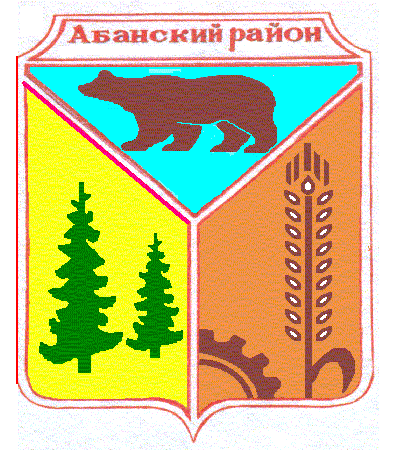 АДМИНИСТРАЦИЯ НИКОЛЬСКОГО СЕЛЬСОВЕТААБАНСКОГО РАЙОНА  КРАСНОЯРСКОГО КРАЯПОСТАНОВЛЕНИЕ**.**.2019                                          с. Никольск                                                  № ПРОЕКТ  )